PořadatelXYZastoupený XYaÚčinkujícíHudební skupina HRAJEM!?Zastoupený paní Lucií Khasovou, Hlohovčice 62, 345 61 Staňkov, IČ 19258232uzavírajíSMLOUVU O REALIZACI HUDEBNÍ PRODUKCENázev akce 					Místo produkce 				Čas vystoupení 				
Zvuková zkouška 				Smluvní cena pořadu včetně dopravy 	Způsob platby				Technické podmínky				Dle stage plánu (https://bit.ly/planhrajem)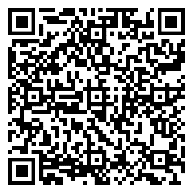 Další ujednání			Pořadatel zajistípříjezd k podiu pro vyložení hudební aparatury,zázemí vedle podia.Pořad skladeb pro OSA			Ke stažení na webových stránkách kapelahrajem.cz V Hlohovčicích dne 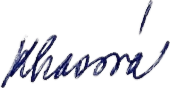 							Lucie Khasová  ................................................      	  	 	.....................................................	  za pořadatele						za účinkující